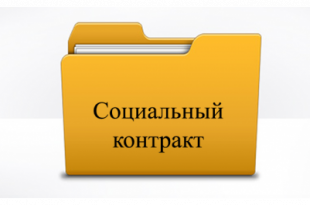 Оказание государственной социальной помощи малоимущим семьям на основании социального контрактаВ соответствии с Федеральным законом от 17 июля 1999 года N 178-ФЗ "О государственной социальной помощи" и Постановлением Правительства Брянской области от 10 октября 2016 года № 521-п «Об утверждении Положения о размерах и порядке назначения и выплаты государственной социальной помощи на основании социального контракта малоимущим семьям, малоимущим одиноко проживающим гражданам в Брянской области» производится выплата материальной помощи на основании социального контракта.

Размер единовременной выплаты заявителю определяется с учетом мероприятий программы социальной адаптации и не может превышать 20 тыс. рублей.
Категория получателей

Малоимущие семьи, малоимущие одиноко проживающие граждане в Брянской области.

При этом получение указанной меры социальной поддержки предполагает активные действия граждан по преодолению ими трудной жизненной ситуации.

Куда могут быть направлены денежные средства

Денежные средства, полученные гражданами, заключившими социальный контракт, могут быть направлены, в том числе на: ведение личного подсобного хозяйства, прохождение профессионального обучения и получения дополнительного профессионального образования, осуществление индивидуальной предпринимательской деятельности.

Сроки назначения и выплаты

Назначение и выплата государственной социальной помощи на основе социального контракта осуществляется в виде единовременной выплаты денежных средств или ежемесячного социального пособия.

Государственная социальная помощь на основании социального контракта назначается на срок от трех месяцев до одного года, исходя из содержания программы социальной адаптации, либо оказывается единовременно по решению комиссии по рассмотрению вопросов, связанных с предоставлением государственной социальной помощи на основании социального контракта.
Перечень документов, предоставляемых заявителями

Заявители должны представить в центр по месту жительства либо по месту пребывания следующие документы:

а) заявление об оказании государственной социальной помощи на основании социального контракта в письменной форме;

б) согласие на обработку персональных данных по образцу, указанному в приложении к настоящему административному регламенту (приложение 3 к настоящему административному регламенту);

в) паспорт или другой документ, удостоверяющий личность заявителя в соответствии с законодательством Российской Федерации, или приобщить копию данного документа к заявлению;

г) справку о составе семьи;

д) неработающие члены семьи дополнительно должны представить копию трудовой книжки (первый и последний листы). В случае если член семьи не может подтвердить свой доход, так как имеет случайные заработки, он может продекларировать данный факт и заработок в своем заявлении. Данная выплата учитывается в среднемесячном доходе при расчете по определению среднедушевого дохода, необходимого для исчисления размера помощи;

е) член семьи - инвалид дополнительно представляет справку из федерального государственного учреждения "Главное бюро медико-социальной экспертизы по Брянской области" или приобщает копию;

ж) в случае обращения гражданина о предоставлении материальной помощи в связи с газификацией жилья дополнительно заявитель представляет договор с подрядной организацией о проведении работ по газификации домовладения;

з) справку о размере заработной платы за последние 3 месяца, предшествующие месяцу подачи заявления, в целях определения величины среднедушевого дохода семьи, дающего право на получение государственной социальной помощи;

и) справку о размере стипендии студента за последние 3 месяца, предшествующие месяцу подачи заявления, в целях определения величины среднедушевого дохода семьи, дающего право на получение государственной социальной помощи;

к) сведения о размере алиментов, получаемых (выплачиваемых) членами семьи;

л) сведения о нахождения члена семьи на государственном обеспечении;

м) документы, подтверждающие сложившуюся ситуацию для заявителя, которая может привести к чрезвычайным, аварийным последствиям, с указанием суммы, необходимой для их предотвращения (акты, протоколы соответствующих ведомств и т.п.).

По выбору заявителя представление документов и информации, которые находятся в распоряжении учреждений, предоставляющих государственные услуги, и органов, предоставляющих муниципальные услуги, иных государственных органов, органов местного самоуправления, организаций, в соответствии с нормативными правовыми актами Российской Федерации, нормативными правовыми актами Брянской области, муниципальными правовыми актами может быть осуществлено по запросу учреждения в порядке межведомственного информационного взаимодействия.

Куда обращаться

Прием заявления и документов осуществляется в государственном бюджетном учреждении Комплексный центр социального обслуживания населения г. Брянска по месту жительства заявителя:
Володарский район пер. Димитрова, 3, тел: 26-54-24
Бежицкий район  б-р 50 лет Октября, 4, , тел: 51-43-32
Советский район ул. Фокина, 66, тел: 74-31-82
Фокинский район Московский пр., 58 тел: 73-71-39